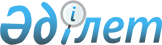 О внесении изменения в решение очередной 45 сессии Осакаровского районного маслихата от 4 мая 2011 года N 349 "О предоставлении в 2011 году подъемного пособия и социальной поддержки для приобретения жилья специалистам здравоохранения, образования, социального обеспечения, культуры и спорта прибывшим для работы и проживания в сельские населенные пункты Осакаровского района"
					
			С истёкшим сроком
			
			
		
					Решение Осакаровского районного маслихата Карагандинской области от 25 октября 2011 года N 415. Зарегистрировано Управлением юстиции Осакаровского района Карагандинской области 14 ноября 2011 года N 8-15-150. Прекращено действие в связи с истечением срока
      В соответствии с Законом Республики Казахстан "О местном государственном управлении и самоуправлении в Республике Казахстан" от 23 января 2001 года, Законом Республики Казахстан "О государственном регулировании развития агропромышленного комплекса и сельских территорий" от 8 июля 2005 года и Постановлением Правительства Республики Казахстан от 18 февраля 2009 года N 183 "Об утверждении размеров и Правил предоставления мер социальной поддержки специалистам здравоохранения, образования, социального обеспечения, культуры и спорта, прибывшим для работы и проживания в сельские населенные пункты", районный маслихат РЕШИЛ:
      1. Внести в решение очередной 45 сессии Осакаровского районного маслихата от 4 мая 2011 года N 349 "О предоставлении в 2011 году подъемного пособия и социальной поддержки для приобретения жилья специалистам здравоохранения, образования, социального обеспечения, культуры и спорта прибывшим для работы и проживания в сельские населенные пункты Осакаровского района" (зарегистрировано в Реестре государственной регистрации нормативных правовых актов за N 8-15-145, опубликовано в газете "Сельский труженик" от 4 июня 2011 года N 22 (7246)) следующее изменение:
      подпункт 2) пункта 1 изложить в новой редакции:
      "2) социальная поддержка для приобретения жилья – бюджетный кредит в сумме, не превышающей одну тысячу пятисоткратный размер месячного расчетного показателя.".
      2. Настоящее постановление вводится в действие по истечении десяти календарных дней со дня первого официального опубликования.
					© 2012. РГП на ПХВ «Институт законодательства и правовой информации Республики Казахстан» Министерства юстиции Республики Казахстан
				
Председатель сессии
И. Шакирбеков
Секретарь районного маслихата
К. Саккулаков